ЗАЯВА ДЛЯ УЧНЯ МІГРАНТА   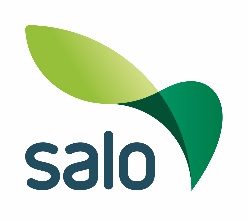  ДОШКІЛЬНЕ ВИХОВАННЯ  ПІДГОТОВЧЕ НАВЧАННЯ  ДИТЯЧИЙ САДОКПовернення анкети на адресу:Salon Kaupunki, Varhaiskasvatuksen palveluohjaus, PL 77 (Tehdaskatu 2), 24101 SALOpalveluohjaus.varhaiskasvatus@salo.fiОСОБИСТІ ДАНІ ДИТИНИ Прізвище
          Прізвище
          Прізвище
          
 дівчинка хлопчикОСОБИСТІ ДАНІ ДИТИНИ Прізвище
          Прізвище
          Прізвище
          
 дівчинка хлопчикОСОБИСТІ ДАНІ ДИТИНИ Ім’я (назвисько підкреслено)
          Ім’я (назвисько підкреслено)
          Ім’я (назвисько підкреслено)
          День народження/ Персональний номер 
          ОСОБИСТІ ДАНІ ДИТИНИ Ім’я (назвисько підкреслено)
          Ім’я (назвисько підкреслено)
          Ім’я (назвисько підкреслено)
          День народження/ Персональний номер 
          ОСОБИСТІ ДАНІ ДИТИНИ Адреса
         Адреса
         Адреса
         Місце проживання 
          ОСОБИСТІ ДАНІ ДИТИНИ Адреса
         Адреса
         Адреса
         Місце проживання 
          ОСОБИСТІ ДАНІ ДИТИНИ Міграційний статус
          Міграційний статус
          Міграційний статус
          Місце народження
          КОНТАКТНІ ДАНІ ОПІКУНІВ Офіційний опікун 
 матір  батько інше Офіційний опікун 
 матір  батько інше Офіційний опікун 
 матір  батько інше Офіційний опікун 
 матір  батько інше КОНТАКТНІ ДАНІ ОПІКУНІВ Ім’я матері 
          Ім’я матері 
          Прізвище 
          Прізвище 
          КОНТАКТНІ ДАНІ ОПІКУНІВ Ім’я матері 
          Ім’я матері 
          Прізвище 
          Прізвище 
          КОНТАКТНІ ДАНІ ОПІКУНІВ Дата народження/ Ідентифікаційний номер 
          Дата народження/ Ідентифікаційний номер 
          Тел. та eл. пошта    Тел. та eл. пошта    КОНТАКТНІ ДАНІ ОПІКУНІВ Ім’я батька Ім’я батька Прізвище 
          Прізвище 
          КОНТАКТНІ ДАНІ ОПІКУНІВ Дата народження/ Ідентифікаційний номер 
          Дата народження/ Ідентифікаційний номер 
          Тел. та eл. пошта 
          Тел. та eл. пошта 
          КОНТАКТНІ ДАНІ ОПІКУНІВ Дата народження/ Ідентифікаційний номер 
          Дата народження/ Ідентифікаційний номер 
          Тел. та eл. пошта 
          Тел. та eл. пошта 
          КОНТАКТНІ ДАНІ ОПІКУНІВ Контактна особа, тел. та ел. пошта
          Контактна особа, тел. та ел. пошта
          Контактна особа, тел. та ел. пошта
          Контактна особа, тел. та ел. пошта
          КОНТАКТНІ ДАНІ ОПІКУНІВ Місце роботи або навчання опікунівМісце роботи або навчання опікунівМісце роботи або навчання опікунівМісце роботи або навчання опікунівКОНТАКТНІ ДАНІ ОПІКУНІВ Місце роботи або навчання опікунівМісце роботи або навчання опікунівМісце роботи або навчання опікунівМісце роботи або навчання опікунівКОНТАКТНІ ДАНІ ОПІКУНІВ Опікун потребує допомогу перекладача 
 так ніiОпікун потребує допомогу перекладача 
 так ніiОпікун потребує допомогу перекладача 
 так ніiОпікун потребує допомогу перекладача 
 так ніiКОНТАКТНІ ДАНІ ОПІКУНІВ Опікун потребує допомогу перекладача 
 так ніiОпікун потребує допомогу перекладача 
 так ніiОпікун потребує допомогу перекладача 
 так ніiОпікун потребує допомогу перекладача 
 так ніiІНША ІНФОРМАЦІЯ Рідна мова дитини 
          Громадянство
          Громадянство
          Дата в’їзду до Фінляндії
          ІНША ІНФОРМАЦІЯ Імена та прізвища сестер та братів 
          Імена та прізвища сестер та братів 
          Імена та прізвища сестер та братів 
          Імена та прізвища сестер та братів 
          Дошкільне виховання у Фінляндії 
          
Дошкільне виховання у Фінляндії 
          
Дошкільне виховання у Фінляндії 
          
Дошкільне виховання у Фінляндії 
          
Знання фінської / інших мов 
          Знання фінської / інших мов 
          Знання фінської / інших мов 
          Знання фінської / інших мов 
          Особливі сторони, що пов’язані зі здоров’ям 
          Особливі сторони, що пов’язані зі здоров’ям 
          Особливі сторони, що пов’язані зі здоров’ям 
          Особливі сторони, що пов’язані зі здоров’ям 
          Спеціальна дієта 
          Спеціальна дієта 
          Спеціальна дієта 
          Спеціальна дієта 
          Інше, на що звернути увагу 
          
Інше, на що звернути увагу 
          
Інше, на що звернути увагу 
          
Інше, на що звернути увагу 
          
Додатки 
                   прим.Додатки 
                   прим.Додатки 
                   прим.Додатки 
                   прим.ПІДПИС
в м. Сало      /      20 ____ 
в м. Сало      /      20 ____ 
в м. Сало      /      20 ____ 
в м. Сало      /      20 ____ ПІДПИС
в м. Сало      /      20 ____ 
в м. Сало      /      20 ____ 
в м. Сало      /      20 ____ 
в м. Сало      /      20 ____ ПІДПИС
в м. Сало      /      20 ____ 
в м. Сало      /      20 ____ 
в м. Сало      /      20 ____ 
в м. Сало      /      20 ____ ПІДПИС
в м. Сало      /      20 ____ 
в м. Сало      /      20 ____ 
в м. Сало      /      20 ____ 
в м. Сало      /      20 ____ ПІДПИСПідпис та роз’ясненяя підпису опікуна Підпис та роз’ясненяя підпису опікуна Підпис та роз’ясненяя підпису опікуна Підпис та роз’ясненяя підпису опікуна 